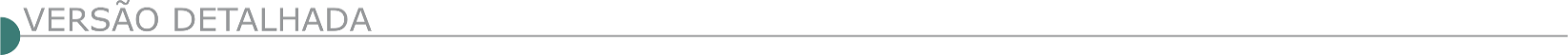 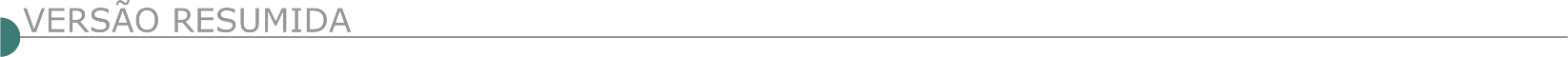 ESTADO DE MINAS GERAISALTO CAPARAÓ CÂMARA MUNICIPAL TOMADA DE PREÇO Nº 002/2023 Objeto: Contratação de empresa especializada para execução da obra para reforma do Plenário da Câmara Municipal de Alto Caparaó, em conformidade com os projetos e anexos do presente Edital, sendo a abertura dos envelopes dia 04/12/2023 às 14:00 horas. O edital e maiores informações poderão ser obtidos no site hhttp:// www.cmaltocaparao.mg.gov.br ou pelo tel. (32)3747-2639. AIURUOCA PREFEITURA MUNICIPAL AVISO DE LICITAÇÃO - PROCESSO Nº 158/2023 TOMADA DE PREÇO Nº 012/2023.Objeto: Contratação de empresa de engenharia para fornecimento de materiais e mão de obra para construção da ponte do Nogueira, com recursos oriundos de transferência especial do plano de ação 09032023-038437, conforme condições e especificações contidas no Projeto Básico e seus anexos. Entrega de Envelopes e Sessão Publica dia 11/12/2023, com início às 13:00 horas. Informações pelo telefone (35) 3344-1248 ou Email: licitacao@aiuruoca.mg.gov.br. AVISO DE LICITAÇÃO - PROCESSO Nº 159/2023, TOMADA DE PREÇO Nº 013/2023. Objeto: Contratação de empresa de engenharia para fornecimento de materiais e mão de obra para execução de serviços de pavimentação e drenagem em vias públicas urbanas, conforme Contrato de Repasse 925675/2021/MDR/CAIXA, celebrado entre a União por intermédio do Gestor de Programas Ministério do Desenvolvimento Regional, representado pela Caixa Econômica Federal e o Município de Aiuruoca-MG, conforme condições e especificações contidas no Projeto Básico e seus anexos. Entrega de Envelopes e Sessão Publica dia 06/12/2023, com início às 13:00 horas. Informações pelo telefone (35) 3344-1248 ou Email: licitacao@aiuruoca.mg.gov.br. AVISO DE LICITAÇÃO - PROCESSO Nº 160/2023, TOMADA DE PREÇO Nº 014/2023. Objeto: Contratação de empresa de engenharia para fornecimento de materiais e mão de obra para execução de serviços de pavimentação e drenagem em vias públicas urbanas, conforme Contrato de Repasse 913870/2021/MDR/CAIXA, celebrado entre a União por intermédio do Gestor de Programas Ministério do Desenvolvimento Regional, representado pela Caixa Econômica Federal e o Município de Aiuruoca-MG, conforme condições e especificações contidas no Projeto Básico e seus anexos. Entrega de Envelopes e Sessão Publica dia 07/12/2023, com início às 13:00 horas. Informações pelo telefone (35) 3344-1248 ou Email: licitacao@aiuruoca.mg.gov.br. BETIM - EMPRESA DE CONSTRUÇÕES, OBRAS, SERVIÇOS, PROJETOS, TRANSPORTES E TRÂNSITO DE BETIM – ECOS –AVISO DE LICITAÇÃO. PROCESSO ADMINISTRATIVO DE COMPRAS ECOS N° 0029/2023, CONCORRÊNCIA PÚBLICA Nº 002/2023. Torna público para conhecimento dos interessados, que fará realizar licitação na modalidade, tipo menor preço. Objeto: Contratação de empresa de engenharia sob regime de empreitada a preços unitários, para execução de serviços poda e supressão de árvores, melhoramento, conservação e recuperação dos jardins das praças, dos canteiros de avenidas, dos prédios públicos, dos parques ecológicos, de áreas públicas e áreas verdes, bem como a manutenção das cascatas artificiais, do Município de Betim – MG, com a abertura marcada para as 10h00 horas, do dia 22 de dezembro de 2023. Os interessados poderão obter a íntegra do Edital e seus Anexos, através do site: https://www.betim.mg.gov.br/portal/editais/1. BRUMADINHO  - ADIAMANTO- ABERTURA DE LICITAÇÃO - CP 25/2023 P 310/2023 Cont.de empresa para execução de obra de infraestrutura rodoviária na estrada ente ranha a Suzana, com Interligação Via Córrego de lmas. ova data de abertura: 18/12/2023 as 9h. Ver site: www.brumadinho.mg.gov.br. CAPELA NOVA PREFEITURA MUNICIPAL SETOR DE LICITAÇÃO – AVISO LICITAÇÃO – PE 046/2023 PRC 104/2023. objeto: pavimentação de vias com fornecimento de materiais. Recebimento das Propostas: 17:00h do dia 13/11/2023 até às 09:30h do dia 01/12/2023; Abertura e Julgamento das Propostas: 09:31h do dia 01/12/2023; Sessão de disputa: 10:01h do dia 01/12/2023. Edital na integra no site www.capelanova.mg.gov.br. Duvidas através do tele- fone (31) 37271171, licitar@capelanova.mg.gov.br ou diretamente na Prefeitura Municipal. CAPITÃO ENÉAS PREFEITURA MUNICIPAL PUBLICAÇÃO I TERMO ADITIVO AO CONTRATO Nº 131/2022. A Prefeitura de Capitão Enéas/MG., torna público o I Termo Aditivo ao Contrato nº 131/2022, alusivo ao Processo Licitatório nº 088/2022, Tomada de Preço nº 005/2022, cujo o objeto é: Contratação de empresa especializada para execução de obra de pavimentação asfáltica em C.B.U.Q no perímetro urbano do município de Capitão Enéas/MG. Data da assinatura: 20/02/2023, data de vigência: 22/07/2023. Mais informações pelo tel. (38)3235-1001 ou pelo e-mail: licitacaocapitaoeneas@gmail.com o edital está disponível no site https://capitaoeneas.mg.gov.br/. CARANGOLA PREFEITURA MUNICIPAL PROCESSO LICITATÓRIO Nº 222/2023 TOMADA DE PREÇOS Nº 008/2023 AVISO DE PUBLICAÇÃO - Prefeitura Municipal de Carangola, Processo Licitatório nº 222/2023 – Tomada de Preços nº 008/2023 - OBJETO: Contratação de empresa para executar a OBRA DE MURO DE CONTENÇÃO - Bairro Chevrand - Rua Widgston Mendes de Souza no Município de Carangola - MG, tudo conforme EDITAL, PROJETO BÁSICO e demais anexos. ABERTURA DA SESSÃO: 04/12/2023, às 14:00min - INFORMAÇÕES: Pref. Municipal, Praça Cel. Maximiano, 88, Centro, Carangola – MG - TEL: (32) 3741-9604. PREFEITURA MUNICIPAL DE CARLOS CHAGAS - TP º 06/2023 Município de Carlos Chagas/MG, torna Público que estará realizando Processo Licitatório º 120/2023, de acordo com a Lei nº 08.666/93, no seguinte teor: BJE: “Contratação de empresa especializada para execução de pavimentação de vias em alvenaria poliédrica e assentamento de meiosfios pré-moldados, conforme Convênio n°1301001111/2023 com a Secretaria de Estado de Infraestrutura SEIF e a Prefeitura Muni- cipal de Carlos Chagas”e especificações do Anexo I do edital. A visita técnica é FCLD podendo ser realizada impreterivelmente até o último dia anterior a abertura do certame, devendo o agendamento ser efetuado previamente pelo telefone (33) 3624-1263 no setor de bras e Serviços e obrigatoriamente ser encaminhados os dados da empresa para o e-mail obras@carloschagas.mg.gov.br. O Edital estará dispo- nível no saguão da Prefeitura Municipal, Av. Capitão João Pinto, 193 - Centro, a partir do dia 17/11/2023 ou pelo site: www.carloschagas.mg.gov.br, com habilitação às 08h30min do dia 06/12/2023. Outros esclarecimentos pelo Tel: (0xx33) 3624-1263 no horário de 07h00min as 13h00min. GOUVEIA PREFEITURA MUNICIPAL TOMADA DE PREÇOS Nº 002/2023 Objeto: Contratação de Empresa especializada para execução da obra de pavimentação de Vias Públicas na sede do Município em atendimento ao Convênio nº 1491001454/2023/SEGOV/PADEM que entre si celebraram o Estado de Minas Gerais, por intermédio da Secretaria de Estado de Governo/SEGOV e o Município de Gouveia/MG. Abertura: 04/12/2023 às 08h00min. Mais informações no telefone: (38) 3543- 1225 ou pelo e-mail: licitacaopmg2017@gmail.com.ITUMIRIM PREFEITURA MUNICIPAL ERRATA DA TOMADA DE PREÇO Nº 08/2023 O Município de Itumirim torna público para conhecimento dos inte- ressados a publicação de Errata de nº 01/2023, do dia 16 de novembro de 2023, referente ao edital Tomada de Preço nº 08/2023 - Processo Licitatório nº 82/2023. Objeto: Contratação de Empresa especializada para execução de obra de reforma da sede do PSF do Município de Itu- mirim, localizada na Avenida Dom Inocêncio, nº 55, Centro, conforme projeto básico anexo a este Edital, incluindo o fornecimento de mate- riais, equipamentos e mão de obra. Vem por meio deste informar que o recebimento dos envelopes será até o dia 07/12/2023 às 09h00min, na Praça Três Poderes, nº 160, Centro, Itumirim/MG. Informações, tel.: (35) 3823-1445 ou site: www.itumirim.mg.gov.br. JAÍBA PREFEITURA MUNICIPAL PROCESSO Nº 115/2023 - TOMADA DE PREÇO Nº 010/2023. Torna público para conhecimento dos interessados que realizará no dia 06/12/2023 as 08h30min, em sua sede na Avenida João Teixeira Filho, Nº 335, Bairro Centro Comunitário – Jaíba/MG. Licitação na modali- dade Tomada de Preço, do Tipo Menor preço global, tendo como objeto a Contratação de empresa especializada em obras e serviços de enge- nharia, para Pavimentação e Drenagem de vias Públicas no Município, em atendimento a Transferência Especial da União Emenda Parlamen- tar N° 202324880008, conforme especificações constantes do Projeto Básico, Planilha de quantitativos e custos, Cronograma Físico-Finan- ceiro, que integram o edital, disponível no site www.jaiba.mg.gov.br, esclarecimentos poderão ser obtidos no setor de Licitações de segunda a sexta-feira de 08:00 as 13:00 hs nos dias úteis ou e-mail: licitacoes@jaiba.mg.gov.br.JOÃO MONLEVADE PREFEITURA MUNICIPAL AVISO NOVA DATA DE LICITAÇÃO CONCORRÊNCIA Nº 22/2023 O Município de João Monlevade torna pública a nova data da licitação referente à Concorrência nº 22/2023. Objeto: contratação de empresa para recuperação de pavimentos com CBUQ de trechos danificados em vias públicas, com fornecimento de equipamentos, mão-de-obra, materiais e serviços técnicos necessários à execução do objeto, em conformidade com planilha de custos, cronograma, memorial descritivo e projeto anexos deste edital. Nova Data de abertura: 20/12/2023 às 08:30h. Edital disponível no site do município www.pmjm.mg.gov.br. Mais informações: (31) 3859-2514.JUATUBA PREFEITURA MUNICIPAL PREGÃO ELETRÔNICO Nº 047/2023 PA 257 /2023 Prestação de serviços de reforma e engenharia de natureza comum, nas edificações da Unidade Básica de Saúde no bairro Samambaia, no Município de Juatuba/MG, RESOLUÇÃO ESTADUAL Nº 8429 DE 2022. Menor preço GLOBAL. Data e hora da sessão: 01/12/2023 às 08:30 horas (horário de Brasília). Edital disponível em: www.comprasnet.gov.br, www.juatuba.mg.gov.br email licitacao@juatuba.mg.gov.br. Telefone: 31 3535-8200. LUISBURGO PREFEITURA MUNICIPAL PROCESSO Nº 133/2023 TOMADA DE PREÇO Nº 007/2023.Objeto: Contratação de empresa especializada para execução de obras e serviços de engenharia, com utilização de mão de obra para calçamento no Córrego da Pedra ourada, emenda impositiva do Legislativo, Lei Orçamentária 2023, conforme Planilha Orçamentária, Cronogramas Físico Financeiro, Memória de Cálculo de Quantidades, Memorial Descritivo e Especificações técnicas que integram o edital. Abertura da Sessão no dia 06/12/2023, às 08h30min. Informações, na sede da Prefeitura de Luisburgo/MG, endereço eletrônico : licitacao@luisburgo.mg.gov.br ou pelo telefone (33)3378-7000.MONJOLOS PREFEITURA MUNICIPAL TOMADA DE PREÇOS 014/2023 – PROCESSO LICITATÓRIO 038/2023 Torna público que irá realizar Processo Licitatório n°. 038/2023 – Tomada de Preços n°. 014/2023 com abertura às 09:00 horas do dia 05/12/2023 , para contratação de empresa para Pavimentação em blocos sextavados com meio-fio e sarjeta na rua 7 de setembro-distrito de Rodeador, Monjolos/MG. Tipo de Licitação: Menor Preço. Critério de julgamento Menor Valor Global. Maiores informações na Prefeitura Municipal de Monjolos, ou pelo telefax: (38) 3727-1120 - E-mail: licitacao@prefeituramonjolos.mg.gov.br e pelo site: www.prefeituramonjolos.mg.gov.br. NOVA RESENDE PREFEITURA MUNICIPAL EXTRATO DE EDITAL DE LICITAÇÃO. PRC: 276/23 TOMADA DE PREÇOS:22/23 O Município de Nova Resende-MG, através do Prefeito Municipal e da CPL, torna pública a realização do processo licitatório: PRC: 276/23 T.P.:22/23 objeto: Contratação de empresa especializada para fazer pavimentação asfáltica na Rua Marta Correia, bairro São João em Nova Resende, com recursos de Convenio do Estado de Minas Gerais Termo de Saída Nº1301001408/2023-SEINFRA,Registrono SIGCON Nº002199/2023, conforme especificações constantes nos projetos, planilhas e Termo de Referência - ANEXO IV deste Edital. Realização: 04/12/2023 a partir das 12h00min na sala de licitação, Rua Coronel Jaime Gomes, 80, Fundos, centro em Nova Resende. O edital estará no site www.novaresende.mg.gov.br. Dúvidas na Prefeitura das 12:00 hs ás 18:00hs ou pelo e-mail licitacao@novaresende.mg.gov.br ou pelo telefone (35) 3562-3759. PORTEIRINHA PREFEITURA MUNICIPAL AVISO DE LICITAÇÃO – TP Nº 27/2023 Menor preço Global. Objeto: Obra de construção da sala de vacina, em atendimento à Resolução SES/MG nº 6.985, de 20/12/2019. Dia da Licitação: 04/12/2023 às 08:00h. Local: Praça Presidente Vargas, 01 – Centro, Porteirinha/MG. Edital disponível no setor de licitação da pre- feitura e no site: www.porteirinha.mg.gov.br. Informações pelo fone: (38) 3831-1297 ou pelo e-mail: licitacao@porteirinha.mg.gov.br. PREFEITURA MUNICIPAL  DE POUSO ALEGRE  - PREGÃO ELETRÔNICO PARA REGISTRO DE PREÇOS 113/2023 Objeto:“Contratação de empresa para execução de serviços de guias e sarjetas no município de Pouso Alegre ,incluindo o fornecimento de mão de obra ,materiais e equipamentos ”. A sessão pública será realizada no dia 06 de dezembro de 2023 as 09:00 horas. O edital poderá ser consultado e obtido gratuitamente, em dias úteis e em horário comercial, mediante apresentação de pendrive, para cópia do arquivo na Superintendência de Gestão de Recursos Materiais, pelo site da Prefeitura Municipal de Pouso Alegre ou ainda através do site www.portaldecompraspublicas.com.br. Informações tel. (35) 3449-4023 ou e-maileditaispmpa@gmail.com. SANTO ANTÔNIO DO JACINTO PREFEITURA MUNICIPAL AVISO DE EDITAL TOMADA DE PREÇO Nº 009/2023 O Município de Santo Antônio do Jacinto/MG realizará no dia 06 (seis) de dezembro de 2023 ás 09h00min ou no primeiro dia útil subsequente, na hipótese de não haver expediente naquela data, ocasião em que se dará início ao credenciamento dos licitantes e aos demais procedimen- tos pertinentes, na Prefeitura, situada na Rua da Comig, Nº 05, Centro, menor preço Global, objetivando a contratação de pessoa jurídica para execução de obras e serviços de engenharia, para refroma da praça de evetos e de trechos da rua 13 de janeiro e Coronel Orozimbo, locali- zada na sede do Município de Santo Antônio do Jacinto/MG, conforme memorial descritivo, planilhas em anexos, lei 28.830/2021 e resolução SEGOV n°28 de 28/06/2023. Os interessados poderão retirar o Edital no Edifício sede da Prefeitura Municipal de Santo Antônio do Jacinto/ MG, localizada na Praça da Comig, nº 05, Centro, Santo Antônio do Jacinto/MG, sala da Comissão Permanente de Licitação ou pelo site ofi- cial do Município http://www.santoantoniodojacinto.mg.gov.br Infor- mações complementares poderão ser obtidas através do e-mail: licita- cao@santoantoniodojacinto.mg.gov.br. SANTA MARGARIDA PREFEITURA MUNICIPAL EXTRATO DE PUBLICAÇÃO DATA DA SESSÃO TOMADA DE PREÇO N°012/2023 O Município de Santa Margarida, por intermédio da Comissão Permanente de Licitações, regularmente nomeada pela portaria n° 135/2023 e 147/2023, no uso de suas atribuições legais, TORNA PÚBLICO, para o conhecimento de todos os interessados, que a sessão de continuidade do Processo de Licitação n° 138/2023, deflagrado na Modalidade Tomada de Preço 012/2023, objetivando a contratação de pessoa jurídica especializada para a execução de obra de calçamento em bloco sextavado e drenagem profunda, na Comunidade São Félix, zona rural do município de Santa Margarida/MG, incluindo o fornecimento de todos os materiais, equipamentos e mão de obra necessária para a satisfatória prestação dos serviços, cuja origem dos recursos é a Transferência Especial – Emenda Parlamentar nº 202232970001, para o fim de atender às necessidades da Secretaria Municipal de Obras, Serviços Urbanos e Habitação de Santa Margarida/MG. Tipo menor preço por empreitada global, realizar-se-a no dia 21 de novembro de 2023 (terça-feira), com início às 08h00min., na sede da Prefeitura Municipal na qual ocorrerá a abertura dos envelopes contendo as Propostas Comerciais apresentadas pelos licitantes devidamente habilitados. Ficam ratificadas os demais termos e condições existentes. SANTO HIPÓLITO - MG. TOMADA DE PREÇOS 008/2023 - AVISO DE LICITAÇÃO A Prefeitura de Santo Hipólito torna público a realização do Processo Licitatório 060/2023, Tomada de Preços 008/2023, cujo objeto é a contratação de empresa para execução de obra de engenharia (Pavimentação da Rua Adélia Moreira Rocha localizada no Bairro Andreolo Benfica Vilela, Município de Santo Hipólito/MG, com bloquete de concreto sextavado da área total de 2259,60 m²), com recurso federal proveniente de trans- ferência especial da Emenda Parlamentar 202336820006, Código do Plano de Ação 09032023-036134/2023. A sessão da Comissão de Lici- tação para recebimento dos Envelopes de Habilitação e Proposta será realizado no dia 04/12/2023, às 09h, na Rua Emir Sales, 85, Centro, prédio da Prefeitura. Para informações: e-mail licitacao@santohipolito.mg.gov.br; telefone (38) 3726-1202; ou no site - https://santohipolito.mg.gov.br/licitacoes.aspx. PREFEITURA MUNICIPAL DE SÃO JOSÉ DA LAPA  CONCORRÊNCIA PÚBLICA Nº 007/2023O MUNICÍPIO DE SÃO JOSÉ DA LAPA torna público a CONCORRÊNCIA PÚBLICA Nº 007/2023, cujo objeto é a Contratação de Empresa Especializada para Prestação de Serviço de Construção da Creche na rua Blandina, bairro Cachoeira em São José da Lapa, agendada para o dia 15/12/2023 ás 10h. Informações e cópia do edital completo no site www.saojosedalapa.mg.gov.br.CONCORRÊNCIA PÚBLICA Nº 006/2023 O MUNICÍPIO DE SÃO JOSÉ DA LAPA torna público a CONCORRÊNCIA PÚBLICA Nº 006/2023, cujo objeto é a Contratação de Empresa Especializada para Prestação de Serviço de Construção da Creche no bairro Dom Pedro I em São José da Lapa, agendada para o dia 14/12/2023 ás 10h. Informações e cópia do edital completo no site www.saojosedalapa.mg.gov.br.UBERABA PREFEITURA MUNICIPAL SECRETARIA MUNICIPAL DE ADMINISTRAÇÃO CONCORRÊNCIA ELETRÔNICA Nº 22/2023. Objeto: Contratação de empresa para prestação de serviços comuns de reforma do Centro de Referência em Assistência Social CRAS Morumbi, em atendimento à Secretaria de Desenvolvimento Social – SEDS. Tipo: Menor preço global. Recebimento das propostas por meio eletrônico: A partir das 16h do dia 17/11/2023. Fim do recebimento das propostas/Início da Disputa: Às 13h do dia 28/12/2023. Abertura da Sessão de Disputa de Preços: Às 15h do dia 28/12/2023. Valor estimado da licitação: R$ 235.473,62. Fontes de recursos: Transferência Especial dos Estados. Informações: O Edital da Concorrência Eletrônica nº 22/2023 estará disponível a partir das 16h do dia 17/11/2023 nos seguintes acessos: Portal eletrônico oficial do Município de Uberaba/ MG, pelo link: https://prefeitura.uberaba.mg.gov.br/portalcidadao/; Portal Nacional de Compras Públicas (PNCP), pelo link: https://www.gov.br/pncp/pt-br; Plataforma eletrônica de licitações (LICITAR DIGITAL), pelo link: https://ammlicita.org.br/. Demais informações podem ser obtidas pelo telefone: (34) 3318-0938 ou pelo e-mail: licitacaopmu.sad@gmail.com. VEREDINHA PREFEITURA MUNICIPAL PREGÃO PRESENCIAL Nº 031/2023 O município de Veredinha-MG, torna público a realização dos seguintes processos licitatórios: Pregão Presencial nº 031/2023, objetivando o Registro de Preços para aquisição de materiais e equipamentos odontológicos diversos, a sessão pública será dia 29 de novembro de 2023 às 08h00min; TP 04/2023, objetivando a contratação de empresa do ramo para pavimentação asfáltica de vias urbanas em SD, conforme termo de convênio nº 1301001058/2023/SEINFRA, a sessão pública será dia 07 de dezembro 2023 às 08H45MI. Para mais informações favor entrar em contato pelo telefone (38) 3527-9120.VIÇOSA - SERVIÇO AUTÔNOMO DE ÁGUA E ESGOTO - SAAE PUBLICAÇÃO DO PREGÃO ELETRÔNICO 035/2023 PROCESSO 061/2023 O SAAE DE VIÇOSA-MG torna público que realizará no dia 29/11/2023 as 08h00min no Portal de Compras do Governo Federal –https:// www.gov.br/compras/pt-br o PregãoEletrônico n.º 035/2023, cujo objeto da presente licitação é a aquisição de concreto pré-moldados para atender as Diretoria de Engenharia e Manutenção e Diretoria de Limpeza Pública em especial o Aterro Sanitário, conforme especificações e quantitativos discriminados no Termo de Referência e demais anexos do Edital. Detalhes do Pregão encontram-se à disposição dos interessados, no endereço acima, ou pelo telefone (31) 3885 2800/ Ramal: 1007 ou 1023, ou ainda pelo site https://www.saaevicosa.mg.gov.br/licitacoes/editais. CONVALE  - REPUBLICAÇÃO EDITAL DE LICITAÇÃO - PREGÃO PRESENCIAL Nº: 040-2023   O CONVALE, através do Departamento de Licitação, torna público, para conhecimento dos interessados, que realizará o procedimento licitatório, PREGÃO PRESENCIAL Nº.40/2023_ do tipo MAIOR DESCONTO PERCENTUAL. O procedimento licitatório e o Contrato que dele resultar obedecerão às disposições deste Ato Convocatório, as normas da Lei Federal n.o 8666/93, de 21 de junho de 1993 e suas alterações, bem como a legislação correlata e demais legislações pertinentes a matéria, normativas que os licitantes declaram conhecer e sujeitar-se a elas incondicional e irrestritamente.  DATA: As 10Hs do dia 29 DE NOVEMBRO de 2.023, terá início a Sessão pública para credenciamento dos interessados, recebimento e abertura dos envelopes.  LOCAL: Sede do CONVALE, localizada na Rua Gabriel Junqueira, 422 – Boa Vista - UberabaMG.    1 – – DO OBJETO  1.1 - A presente licitação tem por objeto Contratação de empresa para a prestação de serviços de paisagismo em espaços e praças públicas, dos municípios consorciados ao CONVALE que demandarem. Os serviços que constituem o objeto desta licitação deverão ser executados em conformidade com as especificações e demais elementos constantes nos anexos. https://www.convalemg.com.br/editais-2023.  O edital encontra-se disponível na internet, no site www.convalemg.com.br/editais e poderá ser obtido também por e-mail no endereço  convale.adm2018@gmail.com, ou, ainda, a cópia na sala do Departamento de Aquisições e Contratações de Serviços, no horário de 09 horas às 17 horas.   3.2 - Os pedidos de esclarecimentos sobre o edital poderão ser encaminhados para o email convale.adm2018@gmail.com ou pessoalmente na sala do Departamento de Aquisições e Contratações de Serviços, até 2 (dois) dias úteis antes da data marcada para abertura das propostas.  MINISTÉRIO DA DEFESA - COMANDO DO EXÉRCITO - COMANDO MILITAR DO LESTE - 4ª REGIÃO MILITAR/4ª DIVISÃO DE EXÉRCITO - CONCORRÊNCIA ELETRÔNICA Nº 1/2023 - (LEI Nº 14.133/2021)Objeto: Objeto: Prestação do serviço de Obra de engenharia de Ampliação das Instalações do Posto Médico de Guarnição de Belo Horizonte, em Belo Horizonte, MG. Edital a partir de: 17/11/2023 das 09:30 às 12:00 Hs e das 13:00 às 16:00 Hs - Endereço: Av.raja Gabaglia, 450 - Gutierrez - Belo Horizonte (MG) - Telefone: (0xx31) 35089668 - Entrega da Proposta: 17/11/2023 às 09:30Hs.MINISTÉRIO MINAS E ENERGIA - INDÚSTRIAS NUCLEARES DO BRASIL S/A AVISO DE LICITAÇÃO GESUP.F 1.010/2023Indústrias Nucleares do Brasil S.A. torna público que promoverá licitação, por meio de Concorrência, para a Contratação de empresa de engenharia para, a partir do Projeto Básico fornecido pela INB, elaborar o Projeto Executivo e Construir o novo Ponto de Controle da AA-171 da Indústrias Nucleares do Brasil S.A. - INB, situada no município de Caldas/MG, em conformidade com o Projeto Básico e seus Anexos. A entrega das propostas será até às 10:00 horas do dia 24 de janeiro de 2024. O Edital e seus anexos (em mídia eletrônica) deverão ser obtidos pelos interessados no site da INB (http://www.inb.gov.br/licitacoes), na opção Lista de Anexos da respectiva licitação.DISTRIO FEDERAL COMPANHIA DE DESENVOLVIMENTO HABITACIONAL COMISSÃO ESPECIAL DE CONVOCAÇÃO AVISO DE CONVOCAÇÃO PÚBLICA Nº 04/2023 O DISTRITO FEDERAL, representado pela COMPANHIA DE DESENVOLVIMENTO HABITACIONAL DO DISTRITO FEDERAL – CODHAB/DF, no uso de suas atribuições legais, torna público a convocação para seleção de empresas construtoras/incorporadoras do ramo da construção civil, interessadas no estabelecimento de parceria e viabilização de plano de negócios imobiliários no que concerne a contratação e implantação de empreendimento habitacional junto ao agente financeiro autorizado a operar os recursos no âmbito do Programa Minha Casa Minha Vida – MCMV, nos termos da Lei nº 11.977 de 7 de Julho de 2009 e suas alterações e da Lei nº 14.620 de 13 de julho de 2023 e suas alterações, que atendam aos requisitos definidos pela CODHAB/DF, em terreno de propriedade do Distrito Federal, com vistas a atender famílias que satisfaçam os critérios da Lei Distrital nº. 3.877 de 26 de junho de 2006, e suas alterações, e conforme condições constantes no Edital de Convocação nº 04/2023: Edital de Convocação nº 04/2023, Processo 00392-00011596/2021-95 – Região Administrativa de Santa Maria - RA XII, CL 107 Lotes A e G e CL 108 Lotes B e C, para construção de até 406 (quatrocentos e seis) unidades habitacionais multifamiliares, divididos em 03 grupos, conforme tratado no Edital. As empresas interessadas poderão obter o Edital em epígrafe no endereço eletrônico https://www.codhab.df.gov.br, aba “Editais”, campo “Empresas – Convocação”, ou diretamente pelo link https://www.codhab.df.gov.br/pagina/436. As inscrições deverão ser efetuadas até às 23 horas e 59 minutos, do dia 11 de dezembro de 2023, exclusivamente via sistema eletrônico de Convocações no endereço eletrônico http://extranet.codhab.df.gov.br/dipro/novainscricao.ESTADO DO ESPIRÍTO SANTOSECRETARIA DE ESTADO DA EDUCAÇÃO - SEDU - AVISO DE LICITAÇÃO CONCORRÊNCIA Nº 011/2023Órgão/Entidade: Secretaria de Estado da Educação - SEDU PROCESSO: 2023-0WPQ0 ID CidadES/TCE-ES: 2023.500E0600020.01.0069 Objeto: Contratação de empresa especializada em serviços de engenharia para execução de reforma na EEEFM Agenor de Souza Lé, localizada no município de Vila Velha/ES, com fornecimento de mão de obra e materiais, conforme descrito na planilha orçamentária e projeto, anexos ao presente edital. Valor estimado: R$ 12.182.842,57 (doze milhões, cento e oitenta e dois mil, oitocentos e quarenta e dois reais e cinquenta e sete centavos), Entrega da documentação e Propostas: Até às 11:00 horas do dia 21/12/2023. Abertura da sessão pública: 21/12/2023, às 14:00 horas. Local de realização da sessão pública: SEDU, Av. César Hilal, 1111, Santa Lúcia, Vitória - ES, telefone (27) 3636-7827. O Edital poderá ser retirado no endereço acima de posse de mídia digital, de 9h às 17h, pelo e-mail cpl-obras@sedu.es.gov.br ou pelo sítio www.sedu.es.gov.br/licitacoes. ESTADO DO PARÁPREFEITURA MUNICIPAL DE SANTARÉM  - SECRETARIA MUNICIPAL DE INFRAESTRUTURA AVISO DE LICITAÇÃO CONCORRÊNCIA PÚBLICA Nº 3/2023 - SEMINFRA Objeto: CONCLUSÃO DO HOSPITAL MATERNO INFANTIL, NO MUNICIPIO DE SANTARÉM, NESTE ESTADO. Data da abertura: 15 de Dezembro de 2023. Horário: 10:00 h. Local: Sala de licitação (NLCC) SEMINFRA. O edital poderá ser retirado do site da PMS - www.santarem.pa.gov.br. Documentação técnica poderão ser obtidos na SEMINFRA/NLCC, no horário de 9:00 h às 12:00h. Informações e esclarecimentos através do e-mail: convenio.seminfra@santarem.pa.gov.br.ESTADO DO PARANÁPREFEITURA MUNICIPAL DE ALMIRANTE DE TAMANDARÉ AVISO DE LICITAÇÃO CONCORRÊNCIA Nº 3/2023 A Prefeitura de Almirante Tamandaré, torna publico que fará realizar às 09h00 do dia 18 de dezembro do ano de 2023, na Rua Mauricio Rosemann n°15, em Almirante Tamandaré, Paraná, Brasil, Concorrência, sob o regime de empreitada por preço global, tipo menor preço, da(s) seguinte(s) obra(s): Local do Objeto: Bairro Campina do Arruda Objeto: Pavimentação em CBUQ Quantidade e Unidade de Medida 1913,86 m² Prazo de execução 90 (noventa) dias. A Pasta Técnica com inteiro teor do Edital e seus respectivos modelos, adendos e anexos, poderá ser examinada no endereço acima indicado, no horário comercial, ou solicitada através do e-mail projetos@tamandare.pr.gov.br Informações adicionais, duvidas e pedidos de esclarecimento deverão ser encaminhados à Comissão de licitação no endereço ou e-mail acima mencionados - Telefone 41-3699-8640.PREFEITURA MUNICIPAL DE COLOMBO AVISO DE LICITAÇÃO CONCORRÊNCIA Nº 5/2023 Objeto: Contratação de empresa de engenharia para execução de obras de pavimentação das seguintes vias públicas: Lote 1: Rua Honduras, Rua Islândia, Rua João Pessoa, Rua Inácio Gregório Schulca, Rua Miguel Graboski, Rua Carlos Francisco Prochaska, Rua João Soppa e Rua Joaquim Ferreira Gomes. Lote 2: Rua Copérnico, Rua Deoclécio Valente, Rua General Carneiro, Travessa Faro, Rua Alberto Maschio, Rua da Gabirobeira e Rua Olímpio Cardoso. Lote 03: Rua Pernambuco, Rua Moçambique, Rua Estela Andrade dos Santos, Rua Vitorino Fracaro, Rua Santa Clara, Rua Izidio Mocelin Filho, Rua do Juazeiro e Rua da Nogueira. Compreendendo serviços preliminares, terraplenagem, drenagem, pavimentação, ligantes asfálticos, sinalização viária e demais serviços pertinentes incluídos nos projetos. Data: 15 de dezembro de 2023 às 09:00 horas. Local de Abertura: Sala de Licitações, situada na Rua XV de Novembro Nº 105, Centro, Colombo, Paraná. Preço Máximo: Constante no edital. Critério de Julgamento: Menor valor por lote Informações Complementares poderão ser obtidas na Secretaria Municipal da Administração, sito à Rua XV de Novembro Nº. 105, Centro, Colombo - Paraná, ou pelos fones: (041) 3656-8080 ou 3656-8085 ou pelo site: www.colombo.pr.gov.br.FUNDAÇÃO UNIVERSIDADE ESTADUAL DE MARINGÁ AVISO DE LICITAÇÃO CONCORRÊNCIA ELETRÔNICA EDITAL Nº 5/2023-DMP. PROTOCOLO N.° 21.277.643-2. PROCESSO GMS Nº 108/2023. LICITAÇÃO DE AMPLA DISPUTA. UASG N.º 926764 Objeto: Contratação de empresa especializada em fornecimento de materiais e mão de obra para a execução da conclusão do Bloco S40 (Centro de Reabilitação Física e Mental), com área de 462,85 M², localizada na Av. Mandacaru nº 1590 (CEP: 87083-240), no Município de Maringá-PR. Critério de Julgamento. Menor Preço Global. Regime de Execução Empreitada por Preço Unitário. Valor máximo estimado. R$ 2.338.734,87. - Recebimento das Propostas eletrônicas no site www.compras.gov.br - a partir das 08h do dia 14/11/2023 até às 08h do dia 23/01/2024. - Abertura das Propostas e Recebimento dos Lances no site www.compras.gov.br - a partir das 08h do dia 23/01/2024. O Edital completo poderá ser obtido nos endereços eletrônicos: https://www.compras.gov.br ou através do sitio www.npd.uem.br/cmp/del_divulgacao.zul. O projeto arquitetônico e complementares, memorial descritivo, Tabela de Custos constam no site da Universidade Estadual de Maringá www.npd.uem.br/cmp/del_divulgacao.zul ou (mediante prévio cadastro) ou no portal da transparência: https://www.npd.uem.br/transparencia/portalPR_licitacoes.zul. Dúvidas entrar em contato no e-mail licitação-pregao@uem.br.ESTADO DE PERNAMBUCOGOVERNO DO ESTADO DE PERNAMBUCO SECRETARIA DE DESENVOLVIMENTO URBANO E HABITAÇÃO AVISO DE LICITAÇÃO CONCORRÊNCIA Nº 7/2023 PROCESSO LICITATÓRIO Nº 017/2023 - CCPLE I - CONCORRÊNCIA Nº 007/2023 OBJETO: CONTRATAÇÃO DE EMPRESA DE ENGENHARIA PARA EXECUÇÃO DAS OBRAS REMANESCENTES DO RAMAL DA COPA, TRECHO ENTRE O VIADUTO 2 E A AVENIDA BELMINO CORREIA, INCLUINDO OS ACESSOS AOS BAIRROS DE SANTA MÔNICA E VIANA E OS ACESSOS DE ENTRADA E SAÍDA DO TERMINAL INTEGRADO DE CAMARAGIBE. Valor máximo aceitável: R$ 26.935.988,34. SESSÃO PÚBLICA: 18/12/2023 às 09:30 horas (horário local). LOCAL: auditório da Secretaria de Administração, sito à Av. Antônio de Góes, 194, Pina, Recife/PE, perante a CCPLE I - SAD/PE. Edital, respectivos anexos e comunicados disponíveis no site www.peintegrado.pe.gov.br e www.sad.pe.gov.br (link "compras e licitações" - aba licitações presenciais). Os envelopes dos interessados podem ser entregues na abertura da sessão pública ou, no mesmo prazo, via postal. E-Mail: pregoeiro37@sad.pe.gov.br. F.: (81) 3183-7811. ESTADO DO PIAUÍSUPERINTENDÊNCIA REGIONAL NO PIAUI - AVISO DE LICITAÇÃO RDC ELETRÔNICO Nº 526/2023 - UASG 393022 Nº PROCESSO: 50600025594201999. Objeto: ELABORAÇÃO DOS ESTUDOS, PROJETOS BÁSICO E EXECUTIVO DE ENGENHARIA e EXECUÇÃO DAS OBRAS DE REABILITAÇÃO DE 1(UMA) OBRA DE ARTE ESPECIAL LOCALIZADA NA RODOVIA BR-343/PI (LOTE ÚNICO), de acordo com as normas pertinentes do DepartamentoNacional de Infraestrutura de Transportes - DNIT e da Associação Brasileira de Normas Técnicas - ABNT, atendendo às exigências e demais condições e especificações expressas no Anteprojeto.. Total de Itens Licitados: 1. Edital: 16/11/2023 das 08h00 às 12h00 e das 14h00 às 17h59. Endereço: Av. João Xxiii, 1316, Noivos - Teresina/PI ou https://www.gov.br/compras/edital/393022-99-00526-2023. Entrega das Propostas: a partir de 16/11/2023 às 08h00 no site www.gov.br/compras/pt-br/. Abertura das Propostas: 11/12/2023 às 09h00 no site www.gov.br/compras/pt-br/. Informações Gerais: O Edital e seus anexos encontram-se disponíveis nos sítios eletrônicos https://www.gov.br/dnit/pt-br e https://www.gov.br/compras/pt-br. ESTADO DO RIO DE JANEIROSECRETARIA DE ESTADO DO AMBIENTE E SUSTENTABILIDADEINSTITUTO ESTADUAL DO AMBIENTEPREGOEIRO E MEMBROS DE EQUIPE DE APOIO - PREGÃO ELETRÔNICO 031/2023.O PREGOEIRO E A EQUIPE DE APOIO, nomeados pela Portaria INEA-DIREX nº 05/2023 de 29 de setembro de 2023, do Instituto Estadual do Ambiente-INEA torna público que fará realizar o pregão abaixo: PREGÃO ELETRÔNICO 031/2023. TIPO DE LICITAÇÃO: Menor Preço Global Por Item. OBJETO: Recuperação, Manutenção e Operação da Casa de Bombas e Comportas do Pôlder do Outeiro. VALOR ESTIMADO: R$ 14.799.649,24 (quatorze milhões, setecentos e noventa e nove mil, seiscentos e quarenta e nove reais e vinte e quatro centavos). DATA DE INICIO DE ACOLHIMENTO DAS PROPOSTAS: 17/11/2023 às 9:00 Horas DATA LIMITE PARA ACOLHIMENTO DAS PROPOSTAS: 01/12/2023 às 10:30 Horas DATA DE ABERTURA DAS PROPOSTAS: 01/12/2023 ÀS 10:35 horas DATA E HORA DO PREGÃO: 01/12/2023 ÀS 11:00 Horas. PORTAL: www.compras.rj.gov.br - NÚMERO DA LICITAÇÃO NO PORTAL: 33071. PROCESSO Nº SEI-070002/017333/2023. O Edital e seus Anexos encontram-se disponíveis no endereço acima, podendo alternativamente, ser adquirida uma via impressa mediante a permuta de um PENDRIVE, na Avenida Venezuela, 110 - Sala 405 - Saúde - Rio de Janeiro - RJ - no horário de 10:00 às 12:00 e de 14:00 às 16:00 de segunda à sexta feira ou no site do https://www.inea.rj.gov.br/licitacoes/ Os interessados poderão obter informações sobre o Edital no endereço e horário acima mencionado ou pelo telefone (21) 2334-5962.SECRETARIA DE ESTADO DO AMBIENTE E SUSTENTABILIDADE INSTITUTO ESTADUAL DO AMBIENTE - CONCORRÊNCIA NACIONAL Nº 008/2023A COMISSÃO PERMANENTE DE LICITAÇÃO DO INSTITUTO ESTADUAL DO AMBIENTE - INEA, designada pela Portaria INEA/DIREX nº 05/2023 de 29 de setembro de 2023, torna público que fará realizar a licitação a seguir: CONCORRÊNCIA NACIONAL Nº 008/2023 - OBJETO : Projeto Executivo e Obras de Urbanização no Rio Roncador, em Duque de Caxias. VA L O R : R$ 21.352.202,62 (vinte e um milhões, trezentos e cinquenta e dois mil duzentos e dois reais e sessenta e dois centavos). D ATA E HORÁRIO: 21/12/2023 às 11:00 horas. LOCAL: Avenida Venezuela, nº 110 - Saúde - Rio de Janeiro. PROCESSO Nº SEI-070002/009726/2023. Os interessados poderão obter informações sobre o Edital no endereço e horário acima mencionado ou pelo telefone (21) 2334-5962. O Edital e seus Anexos encontram-se disponíveis para consulta e/ou aquisição, neste último caso, mediante a entrega de um pen drive no Setor de Licitações, na Avenida Venezuela, nº 110 - 4º andar - sala 405 - Rio de Janeiro, no horário de 10:00 às 12:00 horas e de 14:00 às 16:00 horas, ou podendo alternativamente ser adquirido através do site www.inea.rj.gov.br. CONSÓRCIO PÚBLICO INTERMUNICIPAL DE DESENVOLVIMENTO NORTE E NOROESTE FLUMINENSE AVISO DE LICITAÇÃO CONCORRÊNCIA PÚBLICA Nº 1/2023 O CONSÓRCIO PÚBLICO INTERMUNICIPAL DE DESENVOLVIMENTO DO NORTE E NOROESTE FLUMINENSE - CIDENNF, pessoa jurídica de direito público, CNPJ 32.233.059/0001-16, com sede na Rua Barão da Lagoa Dourada, nº 137, salas 01, 02, 101 e 102, Centro, Campos dos Goytacazes (RJ), CEP 28035-210, por meio do seu Secretário Executivo, Sr. CARLOS VINICIUS VIANA VIEIRA, no uso de suas atribuições legais, torna público aos interessados que o Cidennf realizará nos termos da Lei Federal nº 8.987/1995 e da Lei Federal nº 14.133/2021 e seus regulamentos, licitação na modalidade "CONCORRÊNCIA" tipo "MELHOR PROPOSTA EM RAZÃO DA COMBINAÇÃO DOS CRITÉRIOS DE MENOR VALOR DA TARIFA DO SERVIÇO PÚBLICO A SER PRESTADO COM O DE MELHOR TÉCNICA", para a outorga da CONCESSÃO DOS SERVIÇOS PÚBLICOS DE OPERAÇÃO, MANUTENÇÃO, ADEQUAÇÃO, REFORMA E AMPLIAÇÃO DOS SISTEMAS DE ABASTECIMENTO DE ÁGUA E DE ESGOTAMENTO SANITÁRIO DOS MUNICÍPIOS DE BOM JESUS DO ITABAPOANA, CARDOSO MOREIRA, CONCEIÇÃO DE MACABU, ITALVA, PORCIÚNCULA E QUISSAMÃ, NO ESTADO DO RIO DE JANEIRO, pelo prazo de 35 (trinta e cinco) anos, conforme os termos do EDITAL e dos seus ANEXOS, na forma discriminada abaixo: Início da Sessão: às 10h, do dia 16 de janeiro de 2024 (terça-feira). Objeto: seleção das PROPOSTAS mais vantajosas para a outorga da CONCESSÃO dos SERVIÇOS PÚBLICOS DE OPERAÇÃO, MANUTENÇÃO, ADEQUAÇÃO, REFORMA E AMPLIAÇÃO DOS SISTEMAS DE ABASTECIMENTO DE ÁGUA E DE ESGOTAMENTO SANITÁRIO DOS MUNICÍPIOS DE BOM JESUS DO ITABAPOANA, CARDOSO MOREIRA, CONCEIÇÃO DE MACABU, ITALVA, PORCIÚNCULA E QUISSAMÃ, NO ESTADO DO RIO DE JANEIRO. Local: Avenida Presidente Vargas, 132 - Parque Pecuária, Campos dos Goytacazes - RJ, 28053-100. O Edital, na íntegra, estará disponível na sede do Cidennf, localizada na Rua Barão da Lagoa Dourada, nº 137, salas 01, 02, 101 e 102, Parque Conselheiro Thomás Coelho, Campos dos Goytacazes/RJ, CEP: 28.035-210, no horário de 9h às 12h e de 14h às 17h, e no sítio oficial do CIDENNF - www.cidennf.com.br.COMPANHIA ESTADUAL DE ÁGUAS E ESGOTOS DO RIO DE JANEIRO  - LICITAÇÃO Nº 017/2023 “AMPLIAÇÃO DO SISTEMA DE BOMBEAMENTO DE ÁGUA DO RIO GUANDU PARA LAGOA MAIOR DE 7.200M³/H” A COMPANHIA ESTADUAL DE ÁGUAS E ESGOTOS – CEDAE, pela sua ASSESSORIA DE LICITAÇÕES – DAD-3, com sede na Av. Presidente Vargas, nº 2.655 – Cidade Nova/RJ, torna público que, devidamente autorizada pela Autoridade Competente em 15/08/2023, na forma do disposto no processo administrativo CEDAE / SEI n.º 150001/019644/2023, que no dia, hora e local indicados no item 3 deste edital, será realizada licitação, do tipo maior desconto, contratação pelo regime de empreitada por preço unitário e modo de disputa fechado regida pelo que dispõe o Regulamento Interno de Licitações e Contratos da CEDAE, a Lei 13.303/2016, a Lei Estadual nº 287/79 (Código de Administração Financeira e Contabilidade Pública), o Decreto nº 3.149/80 e na Lei Complementar Federal nº 123/06, estando sujeito às disposições da Lei Estadual 7.539 de 27 de março de 2017, cuja propostas serão recebidas e abertas em 21/11/2023 às 11:00 h no local previsto no item 4 deste Edital e conforme as condições a seguir especificadas. As retificações deste edital, por iniciativa oficial ou provocadas por eventuais impugnações, obrigarão a todos os licitantes, sendo publicadas no Diário Oficial do Estado do Rio de Janeiro e no site da CEDAE (www.cedae.com.br/licitacao). Sendo comunicadas aos adquirentes do edital por correio eletrônico, reabrindo-se o prazo inicialmente estabelecido, exceto quando, inquestionavelmente, a modificação não alterar a formulação das propostas. O objeto da presente licitação trata da “AMPLIAÇÃO DO SISTEMA DE BOMBEAMENTO DE ÁGUA DO RIO GUANDU PARA LAGOA MAIOR DE 7.200M³/H” , conforme discriminado no Projeto Básico – Anexo X deste Edital.ESTADO DE RONDÔNIASUPERINTENDÊNCIA REGIONAL EM RONDÔNIA - AVISO DE ADIAMENTO PREGÃO Nº 518/2023 Comunicamos o adiamento da licitação supracitada , publicada no D.O.U de 07/11/2023, .Entrega das Propostas: a partir de 07/11/2023, às 08h00 no site www.comprasnet.gov.br. Abertura das Propostas: 28/11/2023, às 10h30 no site www.comprasnet.gov.br. Objeto: Pregão Eletrônico - Contratação de empresa para execução de serviços de Manutenção (Conservação/Recuperação) Rodoviária referente ao Plano Anual de Trabalho e Orçamento P.A.T.O na Rodovia BR-429/RO, Trecho: Entr BR364/RO (A) (Ji-Paraná) Front. Brasil/Bolívia (Costa Marques); Subtrecho: Entr BR-364/RO (B) (Presidente Médici) - Seringueiras; Segmento: km 0,00 ao km 157,30, Extensão: 157,30 km.ESTADO DE SANTA CATARINASECRETARIA DE ESTADO DA INFRAESTRUTURA E MOBILIDADE AVISO DE LICITAÇÃO REGIME DIFERENCIADO DE CONTRATAÇÃO - EDITAL N. º RDC 0062/23. Objeto: Contratação de empresa para prestação de serviços especializados de engenharia para obras de implantação e macadamização da estrada que liga a Aldeia Bugio ao município de José Boiteux, numa extensão de 7,50 Km e Ponte sobre o Rio Platê, numa extensão de 15,00 m. Tipo: menor preço. Regime de Execução: empreitada por preço unitário. Data de envio final das propostas: até às 14:15 horas do dia 11/12/2023. Abertura: 11/12/2023, a partir das 14:30 horas. Local para obtenção do Edital: www.portaldecompras.sc.gov.br, digite na caixa de busca “PE 0062/2023”, clique no número do processo, clique na opção NÃO e faça o download, ou no “site” sgpe.sea.sc.gov.br, acesse “CONSULTA DE PROCESSOS”. Florianópolis-SC, 16 de novembro de 2023. Jerry Edson Comper. Secretário da SIE. Aprovação GGG 2023SO011199.  ESTADO DE SÃO PAULOMEIO AMBIENTE, INFRAESTRUTURA E LOGÍSTICA GABINETE DA SECRETÁRIA GOVERNO DO ESTADO DE SÃO PAULO SECRETARIA DE MEIO AMBIENTE, INFRAESTRUTURA E LOGÍSTICA - CONCORRÊNCIA 01/2023/CDSAAcha-se aberta na Chefia de Gabinete, da Secretaria de Meio Ambiente, Infraestrutura e Logística, a licitação na modalidade concorrência 01/2023/CDSA, do tipo menor preço, processo 020.00011258/2023-61, destinada a contratação de obra para construção de clínica veterinária em São José do Rio Preto, com o recebimento dos envelopes de proposta financeira e de habilitação, bem como, a abertura das propostas dar-se-ão no dia 21/12/2023 às 09h00, em sessão pública a ser realizada na sede da Secretaria de Infraestrutura e Meio Ambiente, à Av. Prof. Frederico Hermann Júnior, 345, Alto de Pinheiros, São Paulo, SP. Os interessados poderão consultar o edital completo nos sites www.imprensaoficial.com.br e www.semil.sp.gov.br. Maiores esclarecimentos podem ser solicitados através do e-mail: semil. licitacoes@gmail.com ou encaminhados ao Centro de Licitações e Contratos, à Av. Prof. Frederico Hermann Júnior, 345, prédio.PREFEITURA MUNICIPAL DE CARAPICUÍBA AVISO DE LICITAÇAO CONCORRÊNCIA Nº 17/2023 PROCESSO Nº 54750/23 Objeto: Contratação de empresa para implantar as obras de assentamento de rede e coletores troncos de esgotos, a serem instalados por meio de vala aberta - VCA ou método não destrutivo - MND, em vários locais, neste município - Recebimento e abertura dos envelopes dia 18/12/23 às 09h00. Edital disponível no site: www.carapicuiba.sp.gov.br e no depto. de Licitações e Compras, p/retirada com mídia de CD gravável. Informações: (11) 4164- 5500 ramal 5442.- PUBLICIDADE -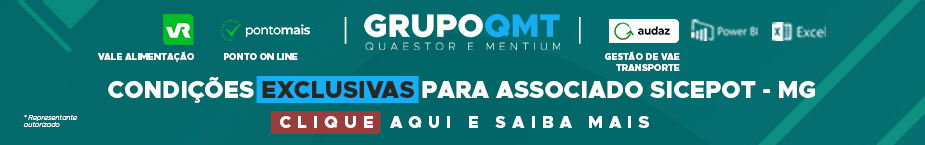 - PUBLICIDADE -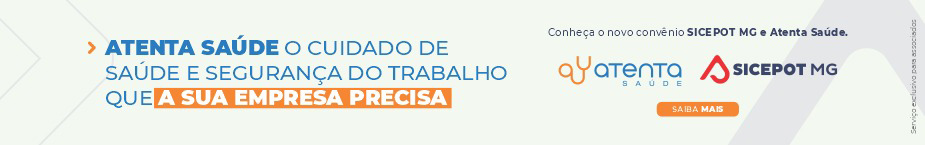 ÓRGÃO LICITANTE: DER - DEPARTAMENTO DE ESTRADAS DE RODAGEM DO ESTADO DE MINAS GERAIS EDITAL: PROCESSO SEI: 2300.01.0120192/2023-75. PREGÃO ELETRÔNICO: 2011291-0003/2023Contatos da Assessoria de Licitações: Telefones: (31) 3235-1272E-mail: asl@deer.mg.gov.br  - Av. dos Andradas, 1120 – 10º andar – CEP: 30.120-016 – Belo Horizonte - MGDER-MG - www.der.mg.gov.br Fone: (31) 3235-1081 https://www.der.mg.gov.br/transparencia/licitacoes Contatos da Assessoria de Licitações: Telefones: (31) 3235-1272E-mail: asl@deer.mg.gov.br  - Av. dos Andradas, 1120 – 10º andar – CEP: 30.120-016 – Belo Horizonte - MGDER-MG - www.der.mg.gov.br Fone: (31) 3235-1081 https://www.der.mg.gov.br/transparencia/licitacoes Objeto: visando a contratação de Serviços de Manutenção Corretiva e Reparos no Prédio da Agência Regional do IPSEMG - Instituto de Previdência dos Servidores do Estado de Minas Gerais, localizada no Município de Ubá, Estado de Minas Gerais, conforme exigências e quantidades estabelecidas no Termo de Referência e anexos. As propostas comerciais e documentação deverão ser encaminhadas, através do site www.compras.mg.gov.br, no período compreendido a partir de 23/11/2023 até o dia 06/12/2023 às 09:00 horas, horário em que se dará a abertura da sessão pública. O Pregão será realizado através do site www.compras.mg.gov.br. Objeto: visando a contratação de Serviços de Manutenção Corretiva e Reparos no Prédio da Agência Regional do IPSEMG - Instituto de Previdência dos Servidores do Estado de Minas Gerais, localizada no Município de Ubá, Estado de Minas Gerais, conforme exigências e quantidades estabelecidas no Termo de Referência e anexos. As propostas comerciais e documentação deverão ser encaminhadas, através do site www.compras.mg.gov.br, no período compreendido a partir de 23/11/2023 até o dia 06/12/2023 às 09:00 horas, horário em que se dará a abertura da sessão pública. O Pregão será realizado através do site www.compras.mg.gov.br. Obs.: O Edital poderá ser retirado gratuitamente na sede do DER-MG, sito à Rodovia Papa João Paulo II, Bairro Serra Verde, nº 4001 - Prédio Gerais - 5º andar, no horário das 08:30hs às 11:30hs e 13:30hs às 16:00hs e através de download no site www.compras.mg.gov.br ou www.der.mg.gov.br à partir do dia 23 de novembro de 2023. Outras informações poderão ser obtidas pelos telefones (31)3501-5188 ou e-mail pregao@der.mg.gov.br.Obs.: O Edital poderá ser retirado gratuitamente na sede do DER-MG, sito à Rodovia Papa João Paulo II, Bairro Serra Verde, nº 4001 - Prédio Gerais - 5º andar, no horário das 08:30hs às 11:30hs e 13:30hs às 16:00hs e através de download no site www.compras.mg.gov.br ou www.der.mg.gov.br à partir do dia 23 de novembro de 2023. Outras informações poderão ser obtidas pelos telefones (31)3501-5188 ou e-mail pregao@der.mg.gov.br.